 POZIV ZA NACRT PREDLOGMinistarstvo Kulture,Omladine i Sporta/Departman Omladine(DO),na osnovu Kosovske Strategije Mladih 2013-2017 i Plana Delovanja Mladih 2013-2015 traži NVO/kompaniju koja če pružiti usluge za organizovanje i održavanje obuke za podizanje kapaciteta opštinskih omladinskih zvaničnika,predstavnika nevladinih organizacija koji funkcionišu kao omladinski centri i saveti delovanja mladih.Ciljevi projektaPodizanje kapaciteta opštinskih omladinskih zvaničnika kao i predstavnika opštinskih omladinskih saveta delovanja mladih.NVO/Kompanija se obavezuje da obezbedi ekspertizu za pružanje obuke u oblasti podizanja veština komuniciranja i odnosa sa javnošču za oko 200 učesnika u pet regiona Kosova.Ova obuka če se odvijati u cilju podizanja kapaciteta učesnika za tehniku  veštine komuniciranja i predstavljanja kao i stvaraće dovoljnu osnovu za izgradnju strategije ovih institucija za odnose sa javnošču kao i tehniku međju-institucionalnog komuniciranja.Usluge koje trebaju nuditi:Specifični zadaci :Priprema i implementiranje  trodnevne obuke na temi odnosa sa javnošču i Komuniciranja sa Učesnicima.   .Pružanje praktične dvodnevne obuke za učesnike o načinu kako poboljšati unutrašnju  i spoljnu komunikaciju organizacije,komuniciranja sa interesnim stranama,odnosi sa medijama,strategija promovisanja,sadržina web stranica,komuniciranje sa mladima dobre volje i ostalim članovima zajednice. Teme koje trebaju se pokriti obuhvataju:marketing,štampu i medije,saopštenja,web stranice,komuniciranje i strateško planiranje,elektronski mediji i međudelovanje na internetu,dizajniranje efektivnih promotivnih materijala,(kao sto su baneri,priručnici,bilteni,itd) kao i preduzimanje komunikativnih aktivnosti,uključujući i proizvodnju publikacija i komuniciranje za štampu.Konsultacije sa MKOS/DO radi opšte orijentacije obuke.  U konsultaciji sa  MKOS/DO finalizovati / poboljšati prijavljene kurikule po nacrtu predloga.  Organizovanje regionalne obuke i obavljanje sigurnosti ostalih fizičkih  objekata(primer,sala obuke,oprema prezentacije,pitka voda,toaleti,itd) .  Ne dozvoljava se menjanje trenera bez prethodnog usvajanja od strane predstavnika MKOS/DO.Obezbeđuje svu opremu prezentacije,nastavni materijal na albanskom i srpskom jeziku i simultano prevođenje obuke  na srpskom jeziku po potrebi.  Izdaje uverenja za učešče učesnika.    Izveštava po redovnoj osnovi o aktivnostima obavljenih aktivnosti i dostavlja završni izveštaj za završetak ugovora.  Rezultati:Do kraja obavljanja obuke,učesnici programa če : Steći osnovno poznavanje o razvijenim  temama tokom obuke  Razvijaće veštine za efektivno među-institucionalno komuniciranje . Imati plan i strategiju za komuniciranje i odnose sa javnošču.  Shvatiti potencijalne mogučnosti razvijanja platforme efikasnog  komuniciranja kao i promotivnih strategija.  KriterijumiOrganizacije/kompanije koje konkurišu trebaju pružiti odgovarajuće dokaze u vezi sa dole navedenim zahtevima :Tehnički kriterijumi:Da budu registrvani kao privatna kompanija/nevladine organizacije po zakonodavstvu Republike Kosova  Da imaju uverenje fiskalnog brojaKopiju dokumenta identifikacije vlasnika organizacije  Kopiju dokumenta ovlaščenja za predstavljanje NVO/kompanije  Najmanje dve preporuke za obuku u oblasti komuniciranja i odnosa sa javnošču    Najmanje 2 (dva) diplomiranih stručnjaka na nivou magistrature/mastera u navedenoj oblasti  Rezime (CV) rukovodećeg osoblja koji če implementirati projekat.  Da nema otvoren nijedan projekat pri MKOS . Kriterijumi:Kvalitet Nacrt Predloga treba da sadrži : metodologiju, kurikule obuke, dizajnirani budžet i obrazloženje budžetskih linija,vremenski rok,aktivnosti. Iskustvo u obuci tražene oblasti .   Struktura organizovanja organizacije (upravljanje, broj stalnog osoblja itd).Administrativni troškovi mogu se pokriti do 25% od opšteg budžeta.  Administrativni troškovi se smatraju: administrativni troškovi kancelarije   (potrošni materijal, internet/telefon itd.)Trajanje projekta če biti ne više od  3  meseci. DostavljanjeNacrt predlozi trebaju se slati u pisanoj formi,pripremljeni i zapečaćeni u koverti u 3    (tri) kopje od ovlaščenog lica,  u dole navedenoj adresi najdalje do 4 septembra,2014 god. u 15:00 časova  .Ministarstvo Kulture,Omladine i SportaDepartman Omladine, Kancelarija # 001; Trg Majka Tereza, 10000, PrištinaDodatne informacije možete naći na dresi : www.mkrs-rks.org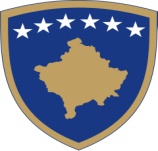 REPUBLIKA E KOSOVËS/REPUBLIKA KOSOVA/ REPUBLIC OF KOSOVOQEVERIA E KOSOVËS / VLADA KOSOVA /GOVERNMENT OF KOSOVA DEGA EKZEKUTIVE / IZVERSNO ODELJENJE / EXECUTIVE BRANCHMinistria e Kulturës, Rinisë dhe Sportit Ministarstvo za Kulturu, Omladinu i Sporta/ Ministry of Culture Youth and SportsDepartamenti i Rinisë/ Departman Mladih/ Department of Youth